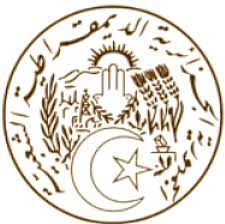 الجـمهــوريـــة الجـــزائريـــة الـــديمـقراطيــة الشــعبيـــةREPUBLIQUE ALGERIENNE DEMOCRATIQUE ET POPULAIREكلمة الوفد الجــزائـــريالدورة الواحدة والأربعون للفريق العامل المعني بالاستعـراض الـدوري الشـاملالاستعـراض الدوري الشامل لمملكة البحرين 07/11/2022السيد الرئيس؛أودّ في البداية أن أرحب باسم الجزائر بوفد مملكة البحرين برئاسة معالي الدكتور عبد اللطيف بن راشد الزياني ونشكره ووفده على عرضهم القيم.   لقد اطلع وفد بلادي باهتمام بالغ على التقرير محل المراجعة والتقارير ذات الصلة، ويثمن في هذا الإطار حجم الجهود التي تبذلها مملكة البحرين من أجل تعزيز وحماية حقوق الإنسان، لاسيما تعزيز الحقوق الاقتصادية والاجتماعية، وكذا سعيها المتواصل لتوسيع نطاق برامج التثقيف والتدريب في مجال حقوق الانسان لديها.  وبروح المشاركة البناءة، يود وفدي أن يقدم التوصيات التالية: أولا: توسيع برامج التثقيف والتوعية في مجال حقوق الإنسان لاستهداف المزيد من موظفي الخدمة العامة،ثانيا: تعميق سياسة الوصول للفتيات والنساء إلى التعليم على جميع المستويات.ثالثا: مواصلة جهود حماية الأشخاص ذوي الإعاقة لاسيما ما تعلق منها بدمج هذه الفئة في المدارس. وفي الأخير نعرب لمملكة البحرين بالتوفيق في تنفيذ التوصيات المقبولة.شكرا السيد الرئيس.MISSION PERMANENTE D’ALGERIEAUPRES DE L’OFFICE DES NATIONS UNIES A GENEVE ET DES ORGANISATIONS INTERNATIONALES EN SUISSEالبعثة الدائمة للجزائر لدى مكتب الأمم المتحدة بجنيف  والمنظمات الدولية بسويسرا